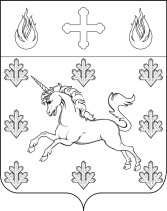 СОВЕТ ДЕПУТАТОВ ПОСЕЛЕНИЯ СОСЕНСКОЕ РЕШЕНИЕ16 августа 2018 года № 93/12 О внесении изменений в решение Совета депутатов поселения Сосенское от 19 октября 2017 года № 76/2 «О бюджете поселения Сосенское в городе Москве на 2018 год и плановый период 2019 и 2020 годов»В соответствии с Бюджетным кодексом Российской Федерации, Решением Совета депутатов поселения Сосенское от 17 октября 2013 № 2/14 «Об утверждении Положения о бюджетном процессе во внутригородском муниципальном образовании поселение Сосенское  в городе Москве», Уставом поселения Сосенское, Совет депутатов поселения Сосенское решил:Внести изменения в решение Совета депутатов поселения Сосенское от 19 октября 2017 года № 76/2 «О бюджете поселения Сосенское в городе Москве на 2018 год и плановый период 2019 и 2020 годов»:1.1. изложить пункт 1 Решения в следующей редакции:  « 1. Основные характеристики бюджета поселения Сосенское в городе Москве на 2018 год:1.1. общий объем доходов бюджета поселения Сосенское в городе Москве в сумме 1 544 387,6 тыс. рублей;общий объем расходов бюджета поселения Сосенское в городе Москве в сумме 1 989 888,8 тыс. рублей;дефицит бюджета поселения Сосенское в городе Москве в сумме 445 501,2 тыс. рублей»;1.2. изложить пункт 10 Решения в следующей редакции:«10. Утвердить ведомственную структуру расходов бюджета поселения Сосенское в городе Москве по разделам, подразделам, целевым статьям расходов, сформированным в соответствии с муниципальными программами поселения Сосенское и непрограммными направлениями деятельности, группам и подгруппам видов расходов классификации расходов бюджета на 2018 год согласно приложениям 5, 5.1, 5.2, 5.3, 5.4 к настоящему Решению»;1.3. изложить пункт 12 Решения в следующей редакции:«12. Утвердить распределение бюджетных ассигнований по целевым статьям расходов, сформированным в соответствии с муниципальными программами поселения Сосенское, а также непрограммными направлениям деятельности, и группам и подгруппам видов расходов классификации расходов бюджета поселения Сосенское в городе Москве на 2018 год согласно приложениям 7, 7.1, 7.2, 7.3, 7.4 к настоящему Решению.»;	1.4. изложить пункт 14 Решения в следующей редакции:«14. Утвердить распределение бюджетных ассигнований по муниципальным программам поселения Сосенское и подпрограммам муниципальных программ поселения Сосенское на 2018 год согласно приложениям 9, 9.1, 9.2, 9.3, 9.4 к настоящему Решению.»;1.5. дополнить приложениями 5.4, 7.4, 9.4 согласно приложениям 1, 2, 3 к настоящему Решению;1.6. изложить Приложение 11 к Решению в новой редакции, согласно приложению 4 к настоящему Решению;1.7. изменить в пункте 24 Решения сумму «204 106,9 тыс. рублей» на «209 248,9 тыс.рублей».Настоящее Решение вступает в силу со дня его принятия. Опубликовать настоящее Решение в газете «Сосенские вести»  и разместить на официальном сайте органов местного самоуправления поселения Сосенское в информационно-телекоммуникационной сети «Интернет».Контроль за выполнением настоящего Решения возложить на главу поселения Сосенское Долженкова В.М.Глава поселения Сосенское						     Долженков В.М.Приложение  1к решению Совета депутатовпоселения Сосенскоеот 16.08.2018 №93/12 «Приложение 5.4 к решению Совета депутатов поселения Сосенское от 19.10.2017г. №76/2»  Изменение ведомственной структуры расходов бюджета поселения Сосенское в городе Москве по разделам, подразделам, целевым статьям расходов, сформированным в соответствии с муниципальными программами поселения Сосенское и непрограммными направлениями деятельности, группам и подгруппам видов расходов классификации расходов бюджета на 2018 год (тыс. рублей)          Глава поселения Сосенское                                                                  Долженков В.М.Приложение  2к решению Совета депутатовпоселения Сосенскоеот 16.08.2018 №93/12 «Приложение 7.4 к решению Совета депутатов поселения Сосенское от 19.10.2017г. №76/2» Изменение бюджетных ассигнований по целевым статьям расходов, сформированным в соответствии с муниципальными программами поселения Сосенское, а также непрограммными направлениями деятельности, и группам и подгруппам видов расходов классификации расходов бюджета поселения Сосенское в городе Москве на 2018 год(тыс. рублей)Глава поселения Сосенское                                                                  Долженков В.М.Приложение  3к решению Совета депутатовпоселения Сосенскоеот 16.08.2018 №93/12 «Приложение 9.4 к решению Совета депутатов поселения Сосенское от 19.10.2017г. №76/2» Изменение бюджетных ассигнований по муниципальным программам поселения Сосенское и подпрограммам муниципальных программ поселения Сосенское на 2018 год(тыс. рублей)Глава поселения Сосенское						Долженков В.М.Приложение 4к решению Совета депутатов
 поселения Сосенское от 16.08.2018 №93/12«Приложение 11 к решению Совета депутатов поселения Сосенское от 19.10.2017г. №76/2» Источники финансирования дефицита бюджета поселения Сосенское в городе Москве на 2018 год и плановый период 2019 и 2020годов(тыс. рублей) Глава поселения Сосенское						Долженков В.М.Наименование Код ведомстваКБККБККБККБКСумма
Наименование Код ведомстваРзПрЦСРВРСумма
Администрация поселения Сосенское910+16 978,5ОБЩЕГОСУДАРСТВЕННЫЕ ВОПРОСЫ91001 00+11 836,5Другие общегосударственные вопросы9100113+ 11 836,5Непрограммные направления деятельности органов государственной власти по руководству и управлению в сфере установленных функций органов государственной власти города Москвы910011331 0 00 00000+11 836,5Исполнительные органы государственной власти города Москвы910011331 Б 00 00000+11 836,5Прочие расходы по функционированию органов исполнительной власти города Москвы910011331 Б 01 09900+11 836,5Капитальные вложения в объекты недвижимого имущества государственной (муниципальной) собственности910011331 Б 01 09900400+11 836,5Бюджетные инвестиции910011331 Б 01 09900410+11 836,5НАЦИОНАЛЬНАЯ ЭКОНОМИКА91004 00+5 142,0Дорожное хозяйство (дорожные фонды)9100409+5 142,0Содержание объектов дорожного хозяйства на территории поселения Сосенское910040902 0 00 00000+5 142,0Содержание автомобильных дорог910040902 0 01 00100+2 153,0Закупка товаров, работ и услуг для  обеспечения государственных (муниципальных) нужд910040902 0 01 00100200+2 153,0Иные закупки товаров, работ и услуг для государственных (муниципальных) нужд910040902 0 01 00100240+2 153,0Текущий ремонт объектов дорожного хозяйства и автомобильных дорог910040902 0 01 00200+ 4 391,0Закупка товаров, работ и услуг для  обеспечения государственных (муниципальных) нужд910040902 0 01 00200200+ 4 391,0Иные закупки товаров, работ и услуг для государственных (муниципальных) нужд910040902 0 01 00200240+ 4 391,0Разметка объектов дорожного хозяйства910040902 0 01 00300- 1 402,0Закупка товаров, работ и услуг для  обеспечения государственных (муниципальных) нужд910040902 0 01 00300200- 1 402,0Иные закупки товаров, работ и услуг для государственных (муниципальных) нужд910040902 0 01 00300240- 1 402,0ИТОГО+16 978,5НаименованиеЦСРВРСуммаСодержание объектов дорожного хозяйства на территории поселения Сосенское02 0 00 00000+ 5 142,0Содержание автомобильных дорог02 0 01 00100+2 153,0Закупка товаров, работ и услуг для  обеспечения государственных (муниципальных) нужд02 0 01 00100200+2 153,0Иные закупки товаров, работ и услуг для государственных (муниципальных) нужд02 0 01 00100240+2 153,0Текущий ремонт объектов дорожного хозяйства и автомобильных дорог02 0 01 00200+ 4 391,0Закупка товаров, работ и услуг для  обеспечения государственных (муниципальных) нужд02 0 01 00200200+ 4 391,0Иные закупки товаров, работ и услуг для государственных (муниципальных) нужд02 0 01 00200240+ 4 391,0Разметка объектов дорожного хозяйства02 0 01 00300- 1 402,0Закупка товаров, работ и услуг для  обеспечения государственных (муниципальных) нужд02 0 01 00300200- 1 402,0Иные закупки товаров, работ и услуг для государственных (муниципальных) нужд02 0 01 00300240- 1 402,0ИТОГО ПРОГРАММНЫЕ РАСХОДЫ+ 5 142,0Непрограммные направления деятельности органов государственной власти по руководству и управлению в сфере установленных функций органов государственной власти города Москвы31 0 00 00000+11 836,5Исполнительные органы государственной власти города Москвы31 Б 00 00000+11 836,5Функционирование исполнительных органов государственной власти города Москвы31 Б 01 00000+11 836,5Прочие расходы по функционированию органов исполнительной власти города Москвы31 Б 01 09900+11 836,5Капитальные вложения в объекты недвижимого имущества государственной (муниципальной) собственности31 Б 01 09900400+11 836,5Бюджетные инвестиции31 Б 01 09900410+11 836,5ВСЕГО РАСХОДОВ+16 978,5Наименование программыПрограмма/подпрограммаСумма Содержание объектов дорожного хозяйства на территории поселения Сосенское02 0 00 00000+5 142,0Содержание автомобильных дорог02 0 01 00100+ 2 153,0Текущий ремонт объектов дорожного хозяйства и автомобильных дорог02 0 01 00200+ 4 391,0Разметка объектов дорожного хозяйства02 0 01 00300-1 402,0ИТОГО ПО МУНИЦИПАЛЬНЫМ ПРОГРАММАМ+5 142,0администраторВид источников финансирования дефицита бюджетаВид источников финансирования дефицита бюджетаВид источников финансирования дефицита бюджетаВид источников финансирования дефицита бюджетаВид источников финансирования дефицита бюджетаВид источников финансирования дефицита бюджетаВид источников финансирования дефицита бюджетаНаименование показателя2018 год2019 год2020 годадминистраторгруппаподгруппастатьяподстатьяэлементпрограмма (подпрограмма)экономическая классификацияНаименование показателя2018 год2019 год2020 годДефицит бюджета поселения Сосенское
 в городе  Москве-445 501,2-143 933,3-372 992,100090000000000000000Источники финансирования дефицита бюджетов - всего-445 501,2-143 933,3-372 992,100001050000000000000Изменение остатков средств на счетах по учету средств бюджета-445 501,2-143 933,3-372 992,100001050201000000500Увеличение прочих остатков средств бюджетов-1 544 387,6-1 172 800,8-1 174 223,600001050201000000510Увеличение прочих остатков денежных средств бюджетов-1 544 387,6-1 172 800,8-1 174 223,691001050201030000510Увеличение прочих остатков денежных средств бюджетов внутригородских муниципальных образований городов федерального значения -1 544 387,6-1 172 800,8-1 174 223,600001050201000000600Уменьшение прочих остатков средств бюджетов1 989 888,81 028 867,5801 231,500001050201000000610Уменьшение прочих остатков денежных средств бюджетов1 989 888,81 028 867,5801 231,591001050201030000610Уменьшение прочих остатков денежных средств бюджетов внутригородских муниципальных образований городов федерального значения 1 989 888,81 028 867,5801 231,5